mwpf;ifvz; 080/2023							njjp.06.10.2023khepyj;jpd; fle;jthu thdpiyjkpHfj;jpd; bgUk;ghyhd gFjpfspy;  gfy;neu btg;gepiy 32obr Kjy; 37obr Mft[k;/ ,ut[neu btg;gepiy 23obr Kjy; 27obr Mft[k;/ bfhilf;fhdy; kw;Wk; cjfkz;lyk; gFjpfspy; gfy;neu btg;gepiy 18obr Kjy; 22obr Mft[k;/ ,ut[neubtg;gepiy 8obr Kjy; 11obr Mft[k; gjpthdJ. jkpHfj;;jpy;; M';fh';nf gutyhf kiH bgwg;gl;lJ.jpUg;g{h; khtl;lj;jpd; fle;jthu thdpiyjpUg;g{h; khtl;lj;jpd; 03.10.23Kjy; 05.10.23 tiuapYk; gfy;neu btg;gepiy 33obr Kjy; 34°C Mft[k;/ ,ut[neu btg;gepiy 23obr Mft[k; fhiyneu fhw;wpd; <ug;gjk; 75 rjtpfpjkhft[k;/ khiyneufhw;wpd; <ug;gjk; 56 rjtpfpjkhft[k; gjpthdJ. ruhrhpahf fhw;wpd; ntfk; kzpf;F 13-17 fp.kP; ntfj;jpy;/ bgUk;ghYk;;;;; fpHf;F jpirapypUe;J bjd; fpHf;Fjpirtiu gjpthdJ.jpUg;g{h; khtl;l thdpiy rhh;e;j ntshz; mwpf;ifvjph;ghh;f;fg;gLk; thdpiy jpUg;g{h; (07.10.2023 Kjy; 11.10.2023)tUk; ehl;fspy;;thdk;;; nkf\l;lj;Jld; fhzg;gLk;. 9.10.23/ 10.10.23 kw;Wk; 11.10.23 Mfpa ehl;fSf;F kpjkhdJ Kjy; fd kiH vjph;ghh;f;fg;gLfpwJ. mjpfgl;r btg;gepiy 33°br Kjy; 34°br Mft[k/; Fiwe;jgl;r btg;gepiy 22°br Kjy; 23°br Mft[k;/ fhiyneu fhw;wpd; <ug;gjk; 82 rjtpfpjkhft[k;/ khiyneu fhw;wpd; <ug;gjk;; 58 rjtpfpjkhft[k; gjpthf tha;g;g[s;sJ. ruhrhpahf fhw;wpd; ntfk; kzpf;F 12-14 fp.kP; ntfj;jpy; tPrf;TLk;/ fhw;W bgUk;ghYk;;;; bjd;nkw;F jpirapypUe;J tPrf;TLk;.ntshz; mwpt[iufs;FW";bra;jp tUk; 9 Kjy; 11k; njjp tiu nkw;F kz;ly gFjpfspy; kpjkhdJ Kjy; fd kiHf;F tha;g;g[s;sJ. nghjpa tofhy; trjp bra;J mjpfg;goahd kiHePhpid gz;izf;Fl;ilfspy; nrkpf;ft[k;.Kjd;ikmYtyh; (GKMS)ntshz; fhyepiyMuha;r;rpikak;j.eh.nt.g.fHfk;/ nfhit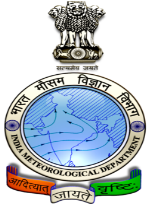 jkpH;ehL ntshz;ikg; gy;fiyf;fHfk;&,e;jpa thdpiyj;Jiwntshz; fhyepiyMuha;r;rp ikak;/ nfhitjpUg;g{h; khtl;l thdpiy rhh;e;j ntshz; mwpf;if(07.10.2023 Kjy; 11.10.2023)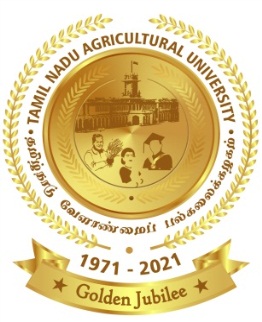 fle;jthuthdpiy(03.10.2023 Kjy; 05.10.2023)fle;jthuthdpiy(03.10.2023 Kjy; 05.10.2023)fle;jthuthdpiy(03.10.2023 Kjy; 05.10.2023)mLj;jIe;Jehl;fSf;fhdthdpiyKd;dwptpg;g[ 11.10.2023- 08.30 tiumLj;jIe;Jehl;fSf;fhdthdpiyKd;dwptpg;g[ 11.10.2023- 08.30 tiumLj;jIe;Jehl;fSf;fhdthdpiyKd;dwptpg;g[ 11.10.2023- 08.30 tiumLj;jIe;Jehl;fSf;fhdthdpiyKd;dwptpg;g[ 11.10.2023- 08.30 tiumLj;jIe;Jehl;fSf;fhdthdpiyKd;dwptpg;g[ 11.10.2023- 08.30 tiu03/1004/1005/10njjpehs;-107/10ehs;-208/10ehs;-309/10ehs;-410/10ehs;-511/10ehs;-511/100.00.00.0kiH (kp.kP)0015122525333434mjpf gl;r btg;gepiy (°br)343433333333232323Fiwe;j gl;r btg;gepiy (°br)232322222222444nkf \l;lk; (Mf;lh;)668877756767mjpfgl;r fhw;wpd; <ug;gjk; (%)787882828282636456Fiwe;jgl;rfhw;wpd;<ug;gjk;; (%)606058585858141713fhw;wpd; ntfk; (fp.kP/kzp)141414121212230200230fhw;WtPRk; jpir230230230200200200jpUg;g{h;khtl;lj;jpy; cs;sbjhFjpthhpahfcs;smLj;jIe;Jehl;fSf;fhdkiHast[jpUg;g{h;khtl;lj;jpy; cs;sbjhFjpthhpahfcs;smLj;jIe;Jehl;fSf;fhdkiHast[jpUg;g{h;khtl;lj;jpy; cs;sbjhFjpthhpahfcs;smLj;jIe;Jehl;fSf;fhdkiHast[jpUg;g{h;khtl;lj;jpy; cs;sbjhFjpthhpahfcs;smLj;jIe;Jehl;fSf;fhdkiHast[jpUg;g{h;khtl;lj;jpy; cs;sbjhFjpthhpahfcs;smLj;jIe;Jehl;fSf;fhdkiHast[jpUg;g{h;khtl;lj;jpy; cs;sbjhFjpthhpahfcs;smLj;jIe;Jehl;fSf;fhdkiHast[jpUg;g{h;khtl;lj;jpy; cs;sbjhFjpthhpahfcs;smLj;jIe;Jehl;fSf;fhdkiHast[jpUg;g{h;khtl;lj;jpy; cs;sbjhFjpthhpahfcs;smLj;jIe;Jehl;fSf;fhdkiHast[jpUg;g{h;khtl;lj;jpy; cs;sbjhFjpthhpahfcs;smLj;jIe;Jehl;fSf;fhdkiHast[jpUg;g{h;khtl;lj;jpy; cs;sbjhFjpthhpahfcs;smLj;jIe;Jehl;fSf;fhdkiHast[jpUg;g{h;khtl;lj;jpy; cs;sbjhFjpthhpahfcs;smLj;jIe;Jehl;fSf;fhdkiHast[jpUg;g{h;khtl;lj;jpy; cs;sbjhFjpthhpahfcs;smLj;jIe;Jehl;fSf;fhdkiHast[jpUg;g{h;khtl;lj;jpy; cs;sbjhFjpthhpahfcs;smLj;jIe;Jehl;fSf;fhdkiHast[jpUg;g{h;khtl;lj;jpy; cs;sbjhFjpthhpahfcs;smLj;jIe;Jehl;fSf;fhdkiHast[njjpmtpdhrpjhuhg[uk;Fok';fyk;fh';nfak;Fz;llk;klj;Jf;Fsk;\yD}h;gy;ylk;bg';fY}h;jpUg;g{h;cLkiyg;bgl;Cj;Jf;Fspbts;sf;nfhtpy;07-10-20230.00.00.00.00.00.00.00.00.00.00.00.00.008-10-20230.00.00.00.00.00.00.00.00.00.00.00.06.009-10-20231.81.80.818.39.40.09.68.117.88.30.09.736.010-10-20231.61.60.912.810.60.26.912.118.76.30.66.332.011-10-20231.84.10.728.915.20.511.39.224.96.10.511.522.0bghJ mwpt[iu tUk; 9 Kjy; 11k; njjp tiuapYk; nkw;F kz;ly gFjpfspy; kpjkhdJ Kjy; fd kiHa[ld; kzpf;F 12  fp.kP nky; ntfkhd fhw;Wk; vjph;ghh;f;fg;gLfpwJ. nkw;Fj;bjhlhlr;rp kiyapid xl;oa[s;s gFjpfspy; kpjkhdJ Kjy; fdkiHbga;a tha;g;g[s;sJ.nghjpa tofhy; trjp nkw;bfhs;st[k;. mjpfg;goahd kiHePhpid gz;izf;Fl;ilfspy; nrkpf;ft[k;.kiH bga;jt[ld; tl fpHf;F gUtfhy jhdpak;/ epyf;fliy elt[ bra;a khdhthhp epy';fis jahh; bra;J tpijg;gpid bjhl';fyhk;.nkf\l;lk; kw;Wk; fhw;wpd; <ug;gjk; mjpfkhf ,Ug;gjhy; ePh; kw;Wk; gaph; rj;Jf;fs; cwp";RtJ Fiwthf fhzg;gLk;. Mjyhy; jiHr; rj;J cu';fis ntg;gg[z;zhf;F my;yJ jhh; fye;J ,lntz;Lk;. ,jdhy; rj;Jf;fs; cgnahfpg;g[j;jpwd; mjpfkhf ,Uf;Fk;.gaph;fspy; cukply; kw;Wk; kUe;J bjspj;jy; ntiyfis xj;jp itf;ft[k;.nrhsk;tpijg;g[vjph;ghh;f;fg;gLk; kiHapidg; gad;gLj;Jk; tifapy; rpWFW jhdpa';fis khdthhpapy; Kd;gUt tpijg;g[ bra;athk;.fUk;g[kiHa[ld; ntfkhd fhw;Wk; vjph;ghh;f;fg;gLtjhy; 5 khj';fSf;F nkyhd fUk;gpy; njhif chpj;J tpl;lk; fl;lt[k;.thiH5 khjj;jpw;F nky;kzpf;F 12 - 14 fp.kP tiu ntfkhd fhw;W vjph;ghh;f;fg; gLtjhy; 5 khj';fSf;F nkyhd thiH ku';fSf;F jFe;j Kl;L bfhLf;ft[k;.nkf \l;lj;Jld; J}wYk; fye;J fhzg;gLtjhy; xU rpy ,l';fspy; k";rspy; rpf;fhnlhf;fh ,iyg;g[s;sp neha; tutha;g;g[s;sJ. vdnt tptrhapfs; ,ij fz;fhzpj;J neha; bjd;gl;lhy; Fnshnuhjshdpy;; 2kpyp my;yJ  g[nuhgpf;nfhbdhn!hy;  2fp vd;w  kUe;ij xU ypl;lh; jz;zPhpy; fye;J bjspf;ft[k;.  tofhy; trjp Vw;gLj;jpa gpwF k";rSf;F l;iuf;nfhblh;kh tpupo vd;w caph; g{";rhdf;bfhy;ypia ,Ltjd; \yk; fpH';F mGfy; nehia fl;Lg;gLj;jyhk;.kuts;spelt[kiH vjph;ghh;f;fg;gLtjhy; kuts;sp fpH';F elt[ bra;tjw;F ,Jnt cfe;j jUzkhFk;. fuizfis elt[ bra;tjw;F Kd;g[ 1 fpuhk; fhh;gd;lrpk; kUe;jpid1 ypl;;lh; jz;zPupy; fye;J 15 epkplk; Cuitf;ft[k;.fhy;eilkiH vjph;ghh;f;fg;gLtjhy; nfhHp kw;Wk; khl;L Tl';fspy; mUfpy; jz;zPh; nj';fhky; ghh;j;Jf;bfhs;st[k;. nkYk; jPtdk; eidahky; ghJfhg;ghf vLj;J itf;ft[k;.jw;nghija thdpiy fwit khLfspy; kLtPf;f neha; cUthf;Fk; fhuzpfis mjpfg;gLj;Jk; vd;gjhy; ghy; fwg;gjw;F Kd;g[k; fwe;j gpd;g[k/; 1 rjtPj bghl;lhrpak; gh;kh';fndl; fiuriyf; bfhz;L fGtt[k;.kiHahy; Kisj;j g[jpa g[y;fis rhg;gpLtjhy; Flw;g[G ePf;Ftjw;F kUe;J bfhLf;ft[k;.